Year 7 Higher Learn By Heart 
January Assessment.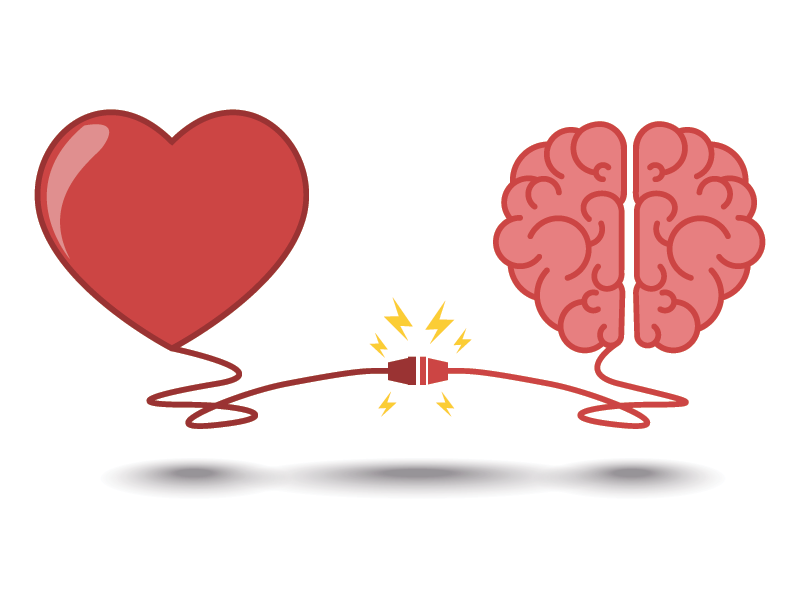 Extending your knowledge of year 7 Maths!Top Tips:Use look, cover, write, check to learn the facts. Get someone to read the facts pausing at the bold words, do you know what comes next?Use a blank grid and see how much you can fill out with only the pictures to give you hintsMake up questions to test yourself or get someone to test you on the facts. Once you know the facts, try to apply your knowledge using revision questions or Sparx. Higher Learn By Heart: Sequences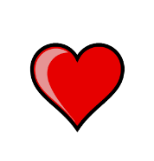 Higher Learn By Heart: Equality and Equivalence Higher Learn By Heart: Algebraic Notation Higher Learn By Heart: Place ValueY7 Higher Learn By Heart: Fractions, Decimals and Percentages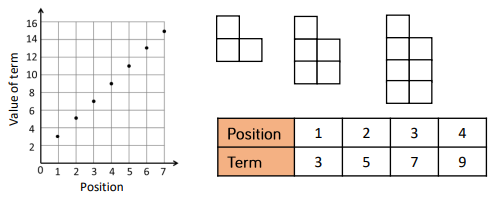 A sequence can be recorded into a table. A linear sequence makes a straight line when plotted on a graph. 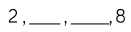 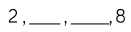 To find missing values in a sequence, work out the overall difference and use this to find the term to term rule. Equivalent expressions have the same value when any number is substituted in. In maths we call this an identity and use a  sign.  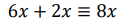 When collecting like terms, we are creating a simpler equivalent expression. A variable is a letter in an algebraic expression. 3 a2A coefficient is the number in front of the variable. ‘n’thPosition is the place in the sequence5n + 6A position-to-term rule or algebraic rule explains how to work out the term given the position. e.g. x 5 then add 6It is also known as the ‘nth term’ where ‘n’ is the position number in the sequence.5 (2) + 6To find a term in a sequence given an algebraic rule, substitute the position number into the rule. e.g. 5 x 2 + 6 would give the 2nd termy = 3x + 6When graphing a function, the x values are the input and the y values are the output.  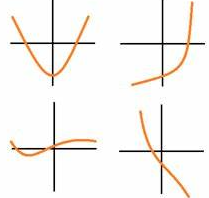 A function with a power of x or x as a denominator will be a non-linear function.e.g.  y =         y = Powers of ten tell you how many times to multiply by 10. e.g. Standard form is a way to write very big or very small numbers using powers of 10A number in standard form must start with a number between 1 and 10 (When calculating with standard form, remember to check your final answer is in standard form. 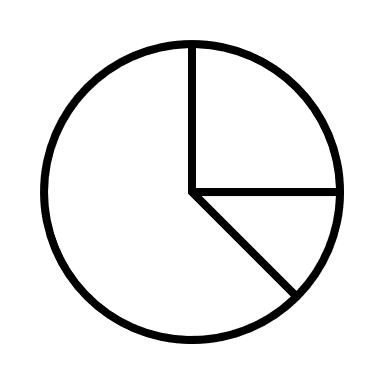 Pie Charts represent proportion of a whole.Angles to remember:900 =  of the data                  1800 =  of the data600 =  of the data                  450 =  of the data                          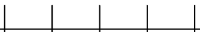 On a number line, each section represents an equal part, the same as an equal part of a fraction. 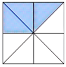 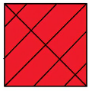 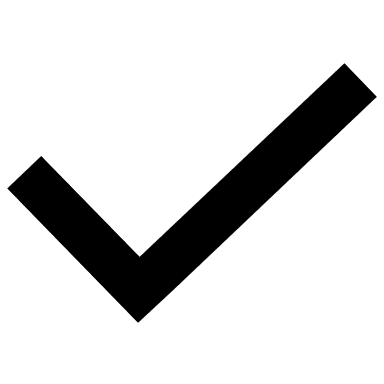 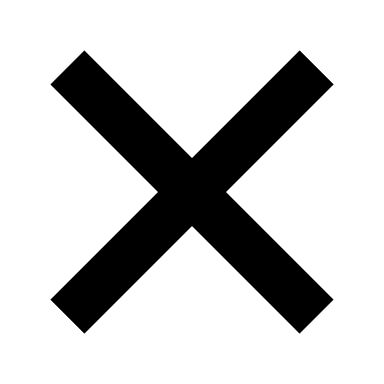 When representing fractions in diagrams, each section must be an equal size. > 1Fractions, decimals and percentages can all be above one.e.g.  = 1.3 = 130%